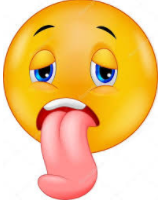 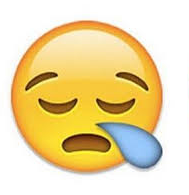 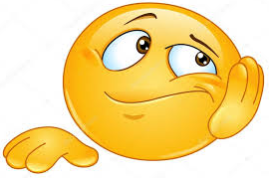 CANSADO                   TRISTE                           ABURRIDOHerramientas para la zona azul.